台灣化學工程學會『會士』推薦書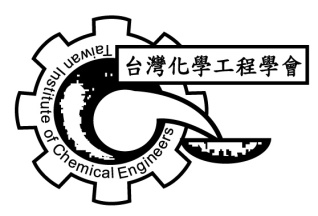 年   月   日推薦理由：推薦人：推薦事宜聯絡人：  服務單位：                               職稱：  電話：                                   E-mail：被推薦人出生年月日會員編號服務單位職稱經歷重要事蹟請具體敘述其化學工程相關領域傑出表現，暨對國家或本學會的重大貢獻摘要(限100字以內)說明姓 名簽 名